§2.  PolicyConservation of soil and water resources may involve adjustments in land and water use and the development, improvement and protection of these resources under various combinations of use. It is declared to be the policy of the Legislature to provide for and encourage the optimal use of the State's agricultural resources, to insure the availability of appropriate soil and water resources for the production of food and other renewable resources, to provide for the conservation of the soil and soil and water resources of this State, and for the control and prevention of soil erosion, and thereby to preserve natural resources and maintain the economic base for the State's natural resource industries, control floods, prevent impairment of dams and reservoirs, assist in maintaining the navigability of rivers and harbors, preserve wildlife, protect the tax base, protect public lands and protect and promote the health, safety and general welfare of the people of this State.  [PL 1985, c. 482, §3 (AMD).]SECTION HISTORYPL 1985, c. 482, §3 (AMD). The State of Maine claims a copyright in its codified statutes. If you intend to republish this material, we require that you include the following disclaimer in your publication:All copyrights and other rights to statutory text are reserved by the State of Maine. The text included in this publication reflects changes made through the First Regular and First Special Session of the 131st Maine Legislature and is current through November 1, 2023
                    . The text is subject to change without notice. It is a version that has not been officially certified by the Secretary of State. Refer to the Maine Revised Statutes Annotated and supplements for certified text.
                The Office of the Revisor of Statutes also requests that you send us one copy of any statutory publication you may produce. Our goal is not to restrict publishing activity, but to keep track of who is publishing what, to identify any needless duplication and to preserve the State's copyright rights.PLEASE NOTE: The Revisor's Office cannot perform research for or provide legal advice or interpretation of Maine law to the public. If you need legal assistance, please contact a qualified attorney.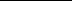 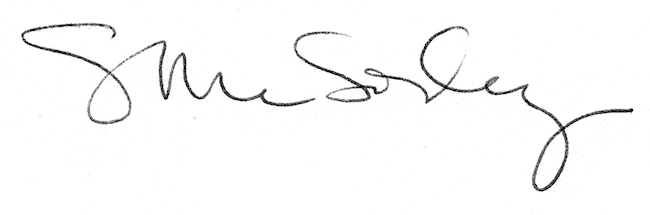 